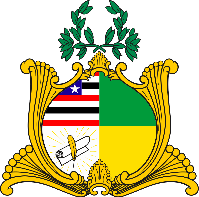  ESTADO DO MARANHÃOAssembleia LegislativaGABINETE DO DEPUTADO ESTADUAL DR. YGLÉSIOREQUERIMENTO N°               /2020                              Senhor Presidente:                               Na forma do que dispõe o Regimento Interno desta Assembleia, requeiro a V. Exa.  que, após ouvido o Plenário, seja determinado que tramite em regime de urgência o Projeto de Lei de número 067/2020, proposto por mim, que ALTERA A LEI ORDINÁRIA ESTADUAL Nº 11.196 DE 2019, QUE DISPÕE SOBRE A PROMOÇÃO DE ALIMENTAÇÃO SAUDÁVEL NAS ESCOLAS PÚBLICAS E PARTICULARES NO ESTADO DO MARANHÃO.                        Assembleia Legislativa do Estado do Maranhão, em 31 de agosto de 2020.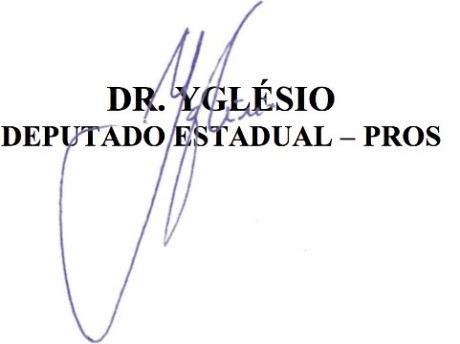 